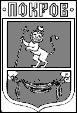 ПОСТАНОВЛЕНИЕГлавы Администрации города ПокровПетушинского района Владимирской области01.12.2021											№ 650В соответствии с пунктами 3, 4 статьи 69.2 Бюджетного кодекса Российской Федерации, постановлением главы Администрации города Покров от 17.08.2018 № 527 «Об утверждении Положения о порядке формирования муниципального задания на оказание муниципальных услуг (выполнение работ) в отношении муниципальных учреждений муниципального образования «Город Покров» и финансовом обеспечении выполнения муниципального задания», ПОСТАНОВЛЯЮ:1. Установить следующие значения корректирующих коэффициентов для расчета объема финансового обеспечения выполнения муниципального задания муниципальными учреждениями муниципального образования «Город Покров»:а) Территориальный корректирующий коэффициент с учетом условий, обусловленных территориальными особенностями и составом имущественного комплекса муниципальных учреждений равный значению «1»;б) Отраслевой корректирующий коэффициент, учитывающий показатели отраслевой специфики муниципальных учреждений равный значению «1».2. Утвердить:а) нормативные затраты на оказание муниципальной услуги муниципальными учреждениями муниципального образования «Город Покров» на 2022 год, согласно приложению №1;б) нормативные затраты на оказание муниципальной услуги муниципальными учреждениями муниципального образования «Город Покров» на 2023-2024 гг., согласно приложению №2;в) нормативные затраты на выполнение работ муниципальными учреждениями муниципального образования «Город Покров» на 2022 год, согласно приложению №3;г) нормативные затраты на выполнение работ муниципальными учреждениями муниципального образования «Город Покров» на 2023-2024 гг., согласно приложению №4;д) расчет финансового обеспечения на выполнения муниципального задания на 2022 год, согласно приложению №5;е) расчет финансового обеспечения на выполнения муниципального задания на 2023-2024 гг., согласно приложению №6.3. Контроль за выполнением настоящего постановления возложить на заместителя главы Администрации города Покров.4. Постановление главы Администрации города Покров от 16.12.2020 №552 «Об утверждении нормативов затрат на выполнение муниципального задания муниципальными учреждениями на 2021год и плановый период 2022-2023 годы» считать утратившим силу с 01.01.2022 года.5. Настоящее постановление вступает в силу с 01.01.2022 года.6. Настоящее постановление подлежит опубликованию в городской общественно-политической газете «Покров смотрит в будущее» и размещению на официальном сайте муниципального образования «Город Покров» в разделе «Муниципальные услуги».Глава Администрации 								О.В. КотровОб утверждении нормативов затрат на выполнение муниципального задания муниципальными учреждениями на 2022 год и плановый период 2023-2024 годы